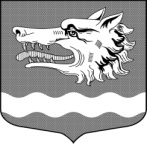 Администрация Раздольевского сельского поселения Приозерского муниципального района Ленинградской областиПОСТАНОВЛЕНИЕ  26 января 2043 года                                                                                                                        № 20В соответствии с Федеральным законом от 27 июля 2010 года № 210-ФЗ «Об организации предоставления государственных и муниципальных услуг», Федеральным законом № 131-ФЗ от 06 октября 2003 года «Об общих принципах организации местного самоуправления в Российской Федерации», Приказом комитета по строительству Ленинградской области от 30 января 2020 № 3 «Об утверждении Порядка предоставления гражданам социальных выплат на строительство (приобретение) жилья на сельских территориях Ленинградской области», Уставом Раздольевского сельского поселения Приозерского муниципального района Ленинградской области, администрация Раздольевского сельского поселения Приозерского муниципального района Ленинградской области ПОСТАНОВЛЯЕТ:1. Утвердить административный регламент по предоставлению на территории Раздольевского сельского поселения Приозерского муниципального района Ленинградской области муниципальной услуги «Прием заявлений от граждан о включении их в состав участников, изъявивших желание получить социальную выплату на строительство (приобретение) жилья в рамках федерального проекта «Развитие жилищного строительства на сельских территориях и повышение уровня благоустройства домовладений» и мероприятий, направленных на достижение цели федерального проекта, в рамках государственной программы Ленинградской области «Комплексное развитие сельских территорий Ленинградской области» (Приложение).2. Настоящее постановление вступает в силу со дня его официального опубликования.Глава администрации                                                                                                  В.В.Зайцева   Потоцкая С.А.88137966632Разослано: дело – 1; прокуратура – 1.Об утверждении административного регламента муниципальной услуги «Прием заявлений от граждан о включении их в состав участников, изъявивших желание получить социальную выплату на строительство (приобретение) жилья в рамках федерального проекта «Развитие жилищного строительства на сельских территориях и повышение уровня благоустройства домовладений» и мероприятий, направленных на достижение цели федерального проекта, в рамках государственной программы Ленинградской области «Комплексное развитие сельских территорий Ленинградской области»